ПОСТАНОВЛЕНИЕ       «06» мая 2019 года                                                                         № 15Об утверждении Положения «О применении дисциплинарного взыскания к муниципальным служащим администрации сельского поселения Новотатышлинский сельсовет муниципального района Татышлинский район Республики Башкортостан за совершение дисциплинарного проступка»	В соответствии с Трудовым кодексом Российской Федерации, Федеральным законом от 2 марта 2007 года № 25-ФЗ «О муниципальной службе в Российской Федерации», законом Республики Башкортостан от 16 июля 2007 года №453-З «О муниципальной службе в Республике Башкортостан», ПОСТАНОВЛЯЮ:1. Утвердить Положение «О применении дисциплинарного взыскания к муниципальным служащим администрации сельского поселения Новотатышлинский сельсовет муниципального района Татышлинский район Республики Башкортостан за совершение дисциплинарного проступка» согласно приложению.2. Управляющему делами администрации СП разместить настоящее постановление на официальном сайте администрации сельского поселения Новотатышлинский сельсовет муниципального района Татышлинский район Республики Башкортостан.3. Контроль за исполнением настоящего постановления оставляю за собой.Глава сельского поселенияНовотатышлинский сельсовет:				Н.В.Рахимьянов                                                                                                                       Приложение                                                                                                  к Постановлению главы                                                                                            сельского поселения Новотатышлинский сельсовет                                                                                                  муниципального района                                                                                           Татышлинскй район                                                                                                      Республики Башкортостан                                                                                                    от «06» мая 2019 г. № 13ПОЛОЖЕНИЕ «О применении дисциплинарного взыскания к муниципальным служащим администрации сельского поселения Новотатышлинский сельсовет муниципального района Татышлинский район Республики Башкортостан за совершение дисциплинарного проступка»Общие положения	1.1. Настоящее Положение разработано в соответствии с Трудовым кодексом Российской Федерации, Федеральным законом от 2 марта 2007 года № 25-ФЗ «О муниципальной службе в Российской Федерации», законом Республики Башкортостан от 16 июля 2007 года №453-З «О муниципальной службе в Республике Башкортостан» и устанавливает порядок применения дисциплинарных взысканий за совершение дисциплинарных проступков муниципальными служащими администрации сельского поселения Новотатышлинский сельсовет муниципального района Татышлинский район Республики Башкортостан (далее – муниципальные служащие).	1.2. Дисциплинарное взыскание применяется по решению представителя нанимателя (работодатель).Дисциплинарная ответственность муниципального служащего	2.1. За совершение дисциплинарного проступка - неисполнение или ненадлежащее исполнение муниципальным служащим по его вине возложенных на него служебных обязанностей, а также за несоблюдение муниципальным служащим ограничений и запретов, требований о предотвращении или об урегулировании конфликта интересов и неисполнение обязанностей, установленных в целях противодействия коррупции настоящим Федеральным законом, Федеральным законом от 25 декабря 2008 года № 273-ФЗ «О противодействии коррупции» и другими федеральными законами - представитель нанимателя (работодатель) имеет право применить следующие дисциплинарные взыскания:1) замечание;2) выговор;3) увольнение с муниципальной службы по соответствующим основаниям.	2.2. Муниципальный служащий, допустивший дисциплинарный проступок, может быть временно (но не более чем на один месяц), до решения вопроса о его дисциплинарной ответственности, отстранен от исполнения должностных обязанностей с сохранением денежного содержания. Отстранение муниципального служащего от исполнения должностных обязанностей в этом случае производится распоряжением главы сельского поселения.	2.3. Муниципальный служащий подлежит увольнению с муниципальной службы в связи с утратой доверия в случаях совершения правонарушений, установленных статьями 14.1 и 15 Федерального закона от 2 марта 2007 года №25-ФЗ «О муниципальной службе в Российской Федерации» (далее – Федеральный закон №25-ФЗ).	2.4. Взыскания, предусмотренные статьями 14.1, 15 и 27 Федерального закона №25-ФЗ, применяются представителем нанимателя (работодателем), на основании:1) доклада о результатах проверки, проведенной специалистом администрации, ответственными лицами по профилактике коррупционных и иных правонарушений;2) рекомендации комиссии по соблюдению требований к служебному поведению муниципальных служащих и урегулированию конфликта интересов в случае, если доклад о результатах проверки направлялся в комиссию;3) объяснений муниципального служащего;4) иных материалов.	2.5. В акте о применении к муниципальному служащему взыскания в случае совершения им коррупционного правонарушения в качестве основания применения взыскания указывается часть 1 или 2 статьи 27 Федерального закона №25-ФЗ.Порядок применения дисциплинарных взысканий	3.1. До применения дисциплинарного взыскания работодатель должен затребовать от муниципального служащего письменное объяснение. Если по истечении двух рабочих дней указанное объяснение муниципальным служащим не предоставлено, то составляется соответствующий акт. Непредставление муниципальным служащим объяснения не является препятствием для применения дисциплинарного взыскания.	3.2. Дисциплинарное взыскание применяется не позднее одного месяца со дня обнаружения проступка, не считая времени болезни работника, пребывания его в отпуске, а также времени, необходимого на учет мнения представительного органа работников (первичной профсоюзной организации).	3.3. Дисциплинарное взыскание не может быть применено позднее шести месяцев со дня совершения проступка, а по результатам ревизии, проверки финансово-хозяйственной деятельности или аудиторской проверки – позднее двух лет со дня его совершения. В указанные сроки не включается время производства по уголовному делу.	3.4. За каждый дисциплинарный проступок может быть применено только одно дисциплинарное взыскание.	3.5. Распоряжение главы сельского поселения Новотатышлинский сельсовет  о применении дисциплинарного взыскания объявляется муниципальному служащему под роспись в течение трех рабочих дней со дня его издания, не считая времени отсутствия муниципального служащего на работе. Если муниципальный служащий отказывается ознакомиться с указанным распоряжением под роспись, то составляется соответствующий акт. 	3.6. При применении дисциплинарного взыскания учитывается тяжесть совершенного муниципальным служащим дисциплинарного проступка, степень его вины, обстоятельства, при которых был совершен дисциплинарный проступок, а также предшествующие результаты исполнения муниципальным служащим своих должностных обязанностей.	3.7. При совершении дисциплинарного проступка совместно несколькими муниципальным служащим дисциплинарные взыскания налагаются на каждого виновного в отдельности и только за совершенное им нарушение (с учетом степени вины муниципальным служащим в совершенном проступке).	3.8. Муниципальный служащий вправе обжаловать дисциплинарное взыскание в установленном законодательством Российской Федерации порядке, при этом решение о наложении дисциплинарного взыскания не приостанавливается.Снятие дисциплинарного взыскания	Если в течение года со дня применения дисциплинарного взыскания муниципальный служащий не будет подвергнут новому дисциплинарному взысканию, то он считается не имеющим дисциплинарного взыскания. Работодатель до истечения года со дня применения дисциплинарного взыскания имеет право снять его с муниципального служащего по собственной инициативе, просьбе самого муниципального служащего, ходатайству его непосредственного руководителя или представительного органа работников.Башкортостан РеспубликаһыТәтешле районымуниципаль районыныңЯны Тәтешле ауыл Советыауыл биләмəһе хакимиəте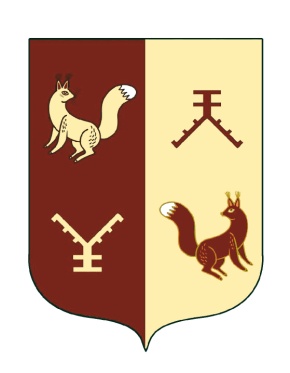 Администрация сельского поселения Новотатышлинский сельсовет муниципального района  Татышлинский район Республики  Башкортостан452838,Башкортостан  Республикаһы, Тəтешле районы, Яны Тәтешле  а., Мэктэб урамы,25тел.факс 8(34778)3-21-34novotatishl@ufamts.ru452838, Республика Башкортостан, Татышлинский район, с.Новые Татышлы,ул. Школьная, д.25тел.факс 8(34778)3-22-36novotatishl@ufamts.ru